И-Р             КОНКУРС «ИСТОРИК-ЮНИОР-2012»: ЗАДАНИЯ ДЛЯ  7 классов     Уважаемые участники конкурса «МАН-Юниор»!Поздравляем Вас и Ваших учителей с началом Всеукраинского интерактивного конкурса «МАН-Юниор» 2012/2013 учебного года, который проводится Национальным центром «Малая академия наук Украины».Оценивание выполнения тестовых заданий осуществляется согласно таким критериям:В начале конкурса каждый участник получает 30 баллов.За неправильный ответ от общей суммы баллов отнимается 1 балл.Отсутствие ответа оценивается в 0 баллов.Максимальное количество баллов, которое можно получить при выполнения заданий тестового этапа, составляет 150. Проверка выполнения тестовых заданий осуществляется при помощи компьютерной программы. Время выполнения заданий – 75 мин.Надеемся, что каждый из участников конкурса хорошо подготовился к нему и будет самостоятельно и вдумчиво выполнять задания. Желаем Вам, юные друзья, успехов и надеемся, что Вы станете увлечёнными исследователями и пополните ряды Малой академии наук Украины.Результаты заданий и ответы к ним можно будет найти на сайте конкурса http://man-junior.org.ua/
после 20 января 2013 года.Задания, которые оцениваются в 3 баллаПонятие феод – это…А) вождь у древних германцев; Б) земля или доход с неё, жалованные королём или сеньором вассалу в наследственное владение как плата за службу; В) высшее служебное лицо во Франкском государстве;
Г) пограничное укрепление во Франкском государстве.Европейцы изобрели огнестрельное оружие в …А) ХІV – XV вв.; 	Б) ХІІ – ХІV вв.; 	В) ХV – ХVІ вв.; 	Г) ХVІ – ХVІІІ вв.Укажите год восстания древлян.А) 907; 	Б) 941;	 В) 945; 	Г) 966.Определите хронологические рамки истории Средних веков:А) 410 г. – разгром города Рима готами – 1453 г. – взятие турками Константинополя. Б) 476 г., когда вождь германцев Одоакр победил последнего римского императора Ромула Августа – 1492 г. – открытие Америки. 
В) 115 – 116 гг. – последнее завоевание Рима при Трояне – 1445 г. – изобретение Иоганном Гуттенбергом книгопечатания. Г) 453 г. – гибель короля гуннов Аттилы – 1455 – 1485 гг. – война Алой и Белой Роз в Англии.Дайте правильное определение. Поляне – это …А) тюркско-кочевой народ; Б) степные племена, населявшие южную часть современной Украины в І тыс. 
до н.э.; В) литовское племя, которое жило между речками Неман и Нарев; Г) восточнославянское племя, которое жило в Среднем Поднепровье.Укажите год, когда в Киеве по приказу кн. Владимира были поставлены идолы.А) .; 	Б) .; 	В) .; 	Г) .На Украине эпоха железа началась в… А) Х – ІX вв. до н.э.; 	Б) Х – ХІ вв. н.э.; 	В) VІІІ – VІІ вв. до н.э.;  	Г) VІІ – VІІІ вв. н.э.Учителем Александра Македонского был…А) Аристодем; 	Б) Аристотель; 	В) Аристарх; 		Г) Гомер.Автор картины «Последний день Помпеи» -А) Плиний младший; 	Б) Карл Брюллов; 	В) Леонардо да Винчи; 	Г) Вергилий.Консул в Римской республике заканчивал срок своего правления такими словами:А) «Я сделал всё, что мог. Пусть, кто может, сделает лучше». Б) «Да победит сильнейший!» В) «Не гордись! Не забывай, что ты всего лишь человек!» Г) «Все дороги ведут в Рим».Задания, которые оцениваются в 4 баллаУстановите соответствие между понятиями и их определениями:а) автокефалия; 	б) мораль; 	в) автономия; 	г) сословия.1) система взглядов и представлений, норм и оценок, регулирующих поведение людей; 2) самоуправление определённой части территории государства; 3) независимость, самоуправление православных церквей; 
4) большие группы людей, отличающиеся наследственными правами и обязанностями.А) а-2, б-3, в-4, г-1; 		Б) а-3, б-1, в-2, г-4; 		В) а-3, б-1, в-4, г-2; 		Г) а-1, б-2, в-3, г-4.Расставьте приведенные ниже события в хронологической последовательности:а) восстание древлян; б) завершение строительства Десятинной церкви; в) убийство кн. Аскольда и приход к власти династии Рюриковичей; г) проведение Владимиром административной реформы; д) осада печенегами Киева.А) а, б, д, г, в; 	Б) г, а, б, д, в; 	В) в, а, д, г, б; 	Г) в, г, б, д, а.Укажите самые известные произведения периода Средневековья:а) «Сказание о Беовульфе»; б) «Антигона»; в) «Рамаяна»; г) «Песнь о Сиде»;д) «Махабхарата»; е) «Роман о Лисе»; ж) «Божественная комедия»; з) «Порадуемся!» («Гаудеамус игитур!»).А) а, г, е, ж, з; 	Б) б, в, г, д, е; 	В) б, г, д, е, ж; 	Г) г, д, е, ж, з.Основные причины возникновения средневековых городов – это…а) возникновение Ганзейского союза; б) отделение ремесла от сельского хозяйства; в) развитие ремесла и сельского хозяйства; г) увеличение народонаселения; д) крестовые походы; е) развитие торговли; 
ж) формирование христианских центров.А) а, в, е, ж; 		Б) г, д, е, ж; 		В) б, в, е, ж; 		Г) а, г, д, ж.Назовите страны, которые стремились установить династические связи с домом Ярослава:а) Англия; б) Франция; в) Германия; г) Венгрия; д) Норвегия; е) Дания; ж) Италия; з) Испания.А) б, в, г, д, е; 	Б) а, в, е, ж, з; 	В) в, г, д, е, ж; 	Г) б, г, е, ж, з.Правильно вставьте пропущенные слова:«На главной площади в Риме – Форусие – стоял «золотой миллиарий». Это был сделанный из …. позолоченный столб, от которого определяли расстояние  до всех городов …. . Через …. вдоль дороги стояли каменные столбы-миллиарии».А) бронзы, Римской империи, две тысячи шагов; Б) бронзы, Римской империи, тысячу шагов; В) железа, Италии, тысячу шагов; Г) камня, Италии, две тысячи шагов.Установите соответствие между личностью и событиями, с нею связанными:а) Геродот; б) Фемистокл; в) Диоклетиан; г) Константин.1) разделил верховную власть в Римской империи между четырьмя правителями – тетрархами;  2) издал закон о признании христианской религии; 3) написал историю греко-персидских войн; 4) выиграл битву в Саламинском проливе.А) а-1, б-2, в-4; 		Б) а-3, б-4, в-2; 		В) а-4, б-3, в-1; 		Г) а-2, б-3, в-1, г-4.Назовите княжества, которые входили в границы русских земель в начале ХІІІ века.А) Новгородское, Переяславское, Черниговское, Рязанское, Киевское, Галицкое, Половецкое, Польское; Б) Киевское, Переяславское, Черниговское, Касогское, Рязанское, Смоленское, Литовское; В) Новгородское, Рязанское, Турово-Пинское, Валахское, Половецкое, Карельское; Г) Киевское, Переяславское, Черниговское, Рязанское, Полоцкое, Смоленское, Владимиро-Суздальское, Волынское, Галицкое, Турово-Пинское, Новгородское.Установите хронологическую последовательность приведенных ниже событий:1) завершение сооружения Десятинной церкви; 2) основание школы для девочек; 3) основание Киево-Печерского монастыря; 4) проведение Владимиром административной реформы; 5) появление «Правды Ярослава»; 6) сооружение храма св. Софии в Киеве.А) 2, 3, 5, 6, 4, 1;		 Б) 4, 1, 5, 6, 3, 2; 		В) 1, 2, 3, 6, 5, 4; 		Г) 3, 2, 1, 4, 5, 6.Определите, в каком историческом источнике отражена «деятельность» купцов.А) Эразм Роттердамский «Похвала глупости»; Б) «Сага о Тидрене», о производстве холодного оружия; 
В) Фома Аквинский «О правлении монархии»; Г) Указ Карла Великого «Общее наставление».Задания, которые оцениваются в 5 балловИзменения в существующие законы, которые внёс Владимир Мономах:а) уступки городской бедноте; б) установил погосты; в) ограничил ростовщичество; г) размежевал княжеское и церковное судопроизводство; д) запретил продавать купца в рабство; е) определил права и обязанности закупов; ж) определил размер дани, которую собирали с населения в пользу дружинников.А) в, г, е, ж; 		Б) а, в, д, е; 		В) г, д, е, ж; 		Г) б, в, д, ж.Укажите причины феодальной раздробленности на Украине:1) превращение земельного владения в наследственное, вотчинное; 2) экономическое и военно-политическое усиление удельных княжеств; 3) усиление центральной власти; 4) дальнейшее экономическое развитие земель; 5) отделение ремесла от сельского хозяйства; 6) большая территория Киевской Руси; 7) усиление роли Киева как центра; 8) ослабление роли Киева как политического и экономического центра; 9) принятие христианства; 10) отсутствие устоявшегося принципа наследования престола.А) 1, 2, 3, 4, 6, 9; 	Б) 1, 2, 4, 6, 8, 10;  	В) 1, 3, 5, 6, 7, 9; 	Г) 1, 3, 5, 7, 9, 10. Установите соответствие между произведением и их основным содержанием: 1) «Кентерберийские рассказы»; 2) «Декамерон»; 3) Лирика вагантов; 4) «Сказание о Беовульфе».а) остро высмеиваются человеческие и общественные пороки, призывается к умению радоваться жизни; 
б) ценится в человеке не его происхождение, а ум, мужество и порядочность; в) правдивое отображение жизни тогдашней Англии, преисполненное юмора и человечности; г) рассказывается о подвиге молодого воина, победившего страшное чудовище, но погибшего в борьбе с драконом.А)1-в, 2-б, 3-а, 4-г; 	Б) 1-а, 2-б, 3 в, ; 	В)1-б, 2-а, 3-г, 4-в; 	Г) 1-г, 2-в, 3-б, 4-а.Установите соответствие между деятелями и событиями к которым они причастны:1) Карл Великий; 2) Филипп IV Красивый; 3) Марко Поло; 4) Юстиниан; 5) Энрико Дандоло; 6) Авиценна.а) разработал медицинскую систему; б) совершил путешествие в Китай и Центральную Азию; в) создал мощнейшее западноевропейское государство; г) перенёс папскую столицу из Рима в Авиньон; д) упорядочил судебную систему; е) способствовал захвату и разрушению крестоносцами Константинополя.А)1-а, 2-б, 3-г, 4-е, 5-в, 6-д; 		Б) 1-г, 2-а, 3-б, 4-е, 5-в, 6-д; В) 1-в, 2-г, 3-б, 4-д, 5-е, 6-а; 		Г) 1-е, 2-в, 3-д, 4-а, 5-б, 6-г.Укажите события, которые происходили в Х веке.а) Княжение Олега. б) Поход Аскольда на Константинополь. в) Реформы Ольги. г) Крещение Руси. д) Гибель Святослава. е) Восстание древлян. ж) Основание Киева. з) Построение Десятинной церкви.А) а, б, д, е, з; 	Б) в, г, д, ж, з; 	В) в, г, д, ж, з; 	Г) в, г, д, е, з.Укажи события, происходившие почти в одно время в истории Украины и Всемирной истории:а) основание Киева; б) основание Киево-Печерской лавры; в) крещение Руси; г) поход Аскольда на Константинополь.1) падение Западной Римской империи; 2) раскол христианской церкви на православную и католическую; 
3) Верденский договор; распад империи Карла Великого; 4) коронация Отона І; образование священной Римской империи.А) а-1, б-3, в-2, г-4; 		Б) а-2, б-3, в-4; 		В) а-1, б-2, в-4, г-3;		 Г) а-2, б-4, в-1, г-3.Укажите характерные признаки Афинской демократии:а) власть, которая опирается на поддержку войска и передаётся по наследству; б) совет старейшин определяет политику страны и составляет законы; в) вся власть принадлежит гражданам; г) высший орган государства – народное собрание; д) народное собрание решает вопросы войны и мира, выбирает стратегов и судей; е) право избирать из своей среды народных трибунов; ж) народное собрание дважды в год выбирает двух консулов; 
з) вопросы для обсуждения готовит совет пятисот.А) в, г, д, з; 		Б) а, в, г, д; 		В) г, д, е, ж; 		Г) б, е, ж, з.Установите соответствие между крылатой фразой, ее автором и событием.а) «Пришёл, увидел, победил»; б) «Я не краду побед»; в) «Горе побеждённым»; г) «Карфаген должен быть разрушен».1) Бренн, захват галлами Рима; 2) Катон, третья пуническая война; 3) Цезарь, разгром понтийского царства; 
4) Александр Македонский, битва при Гавгамелах.А) а-1, б-2, в-4; 		Б) а-2, б-3, в-4; 		В) а-2, б-1, в-4, г-3;		 Г) а-3, б-4, в-1, г-2.Из нижеперечисленных законов выберите те, которые действовали на Руси:а) Законы ХІІ таблиц; б) Древнейшая правда; в) Правда Ярослава; г) Салическая правда; д) Устав земляной; 
е) Кодекс Юстиниана; ж) Русская правда; з) Покон верный; и) Саксонское зерцало.А) а, б, в, г, з; 	Б) б, в, д, ж, з; 	В) а, г, е, з, и; 	Г) б, в, г, е, и.Выберите правильный ответ. В древнем Риме было много памятников архитектуры и скульптуры, среди них:А) пантеон, Храм Эрейхтон, колонна Трояна, храм Артемиды, дискобол, мусейон, Парфенон;  Б) форум, Колизей, пантеон, колонна Трояна, капитолийская волчица, акведук, триумфальная арка; В) мусейон, статуя Зевса Олимпийского, храм Артемиды, Колизей, пантеон, дискобол, капитолийская волчица;  Г) форум, Колизей, колонна Трояна, храм Артемиды, статуя Афины Паллады, Парфенон.  ШАНОВНІ КОЛЕГИ!Повідомляємо Вам загальні теми для проектного етапу Всеукраїнського інтерактивного конкурсу Малої академії наук «МАН-Юніор», який проводитиметься наприкінці 2012-2013 навч. р. Методичні рекомендації для всіх номінацій будуть опубліковані на сайті 
http://man-junior.org.ua в грудні 2012 року.В номінації «Історик-Юніор» - Зробити порівняльний аналіз таких історичних подій:1) Війни Росії з Наполеоном 1812 року, що відбулися 200 років тому;2) Війни з фашистською Німеччиною на території Радянського Союзу 1941-1945 р.р. -  Великої Вітчизняної війни.Зрозуміло, що для порівняння можна обирати певні фрагменти війн, які визначали окремі події та їх наслідки. В номінації «Технік-Юніор» - «Ремейк будь-яких класичних дослідів у галузі фізики, техніки та хімії за допомогою оригінальних пристроїв та приладів з використанням  пластикових пляшок та інших «підручних засобів»: зламаних іграшок, побутового непотрібу тощо».В номінації «Еколог-Юніор» -1. «Малі ріки України та їх екологічний стан».В номінації «Астроном-Юніор» - Сформулювати завдання для дослідження за космічними знімками (бажано власними, але можна з Інтернету) і навести його розв’язання. (Необхідно самостійно сформулювати оригінальну задачу, використовуючи космічні знімки, і навести розв’язання цієї задачі. Приклади таких задач дивіться в рубриці «Архів проектного конкурсу в номінації «Астроном» на сайті конкурсу http://man-junior.org.ua/).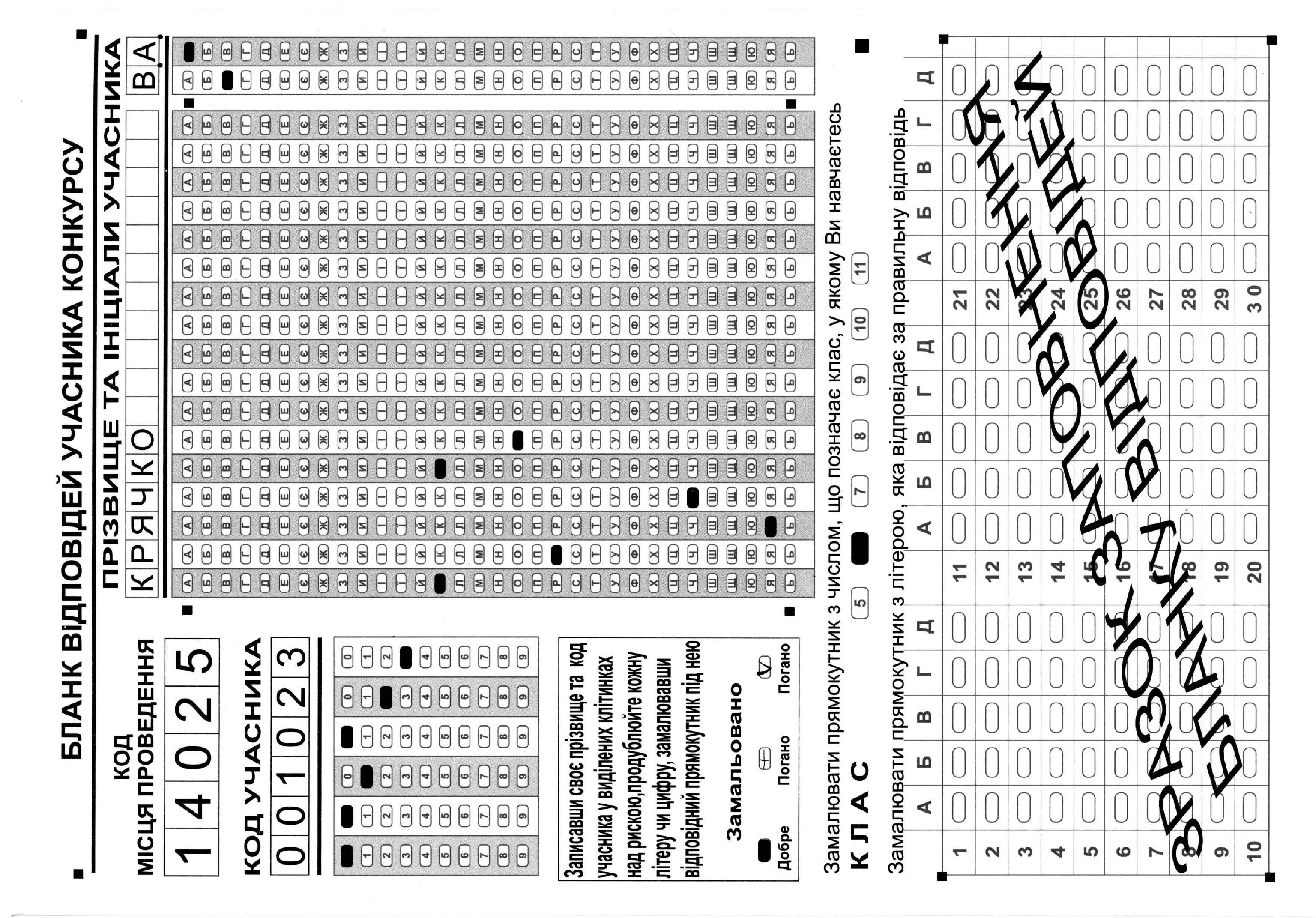 